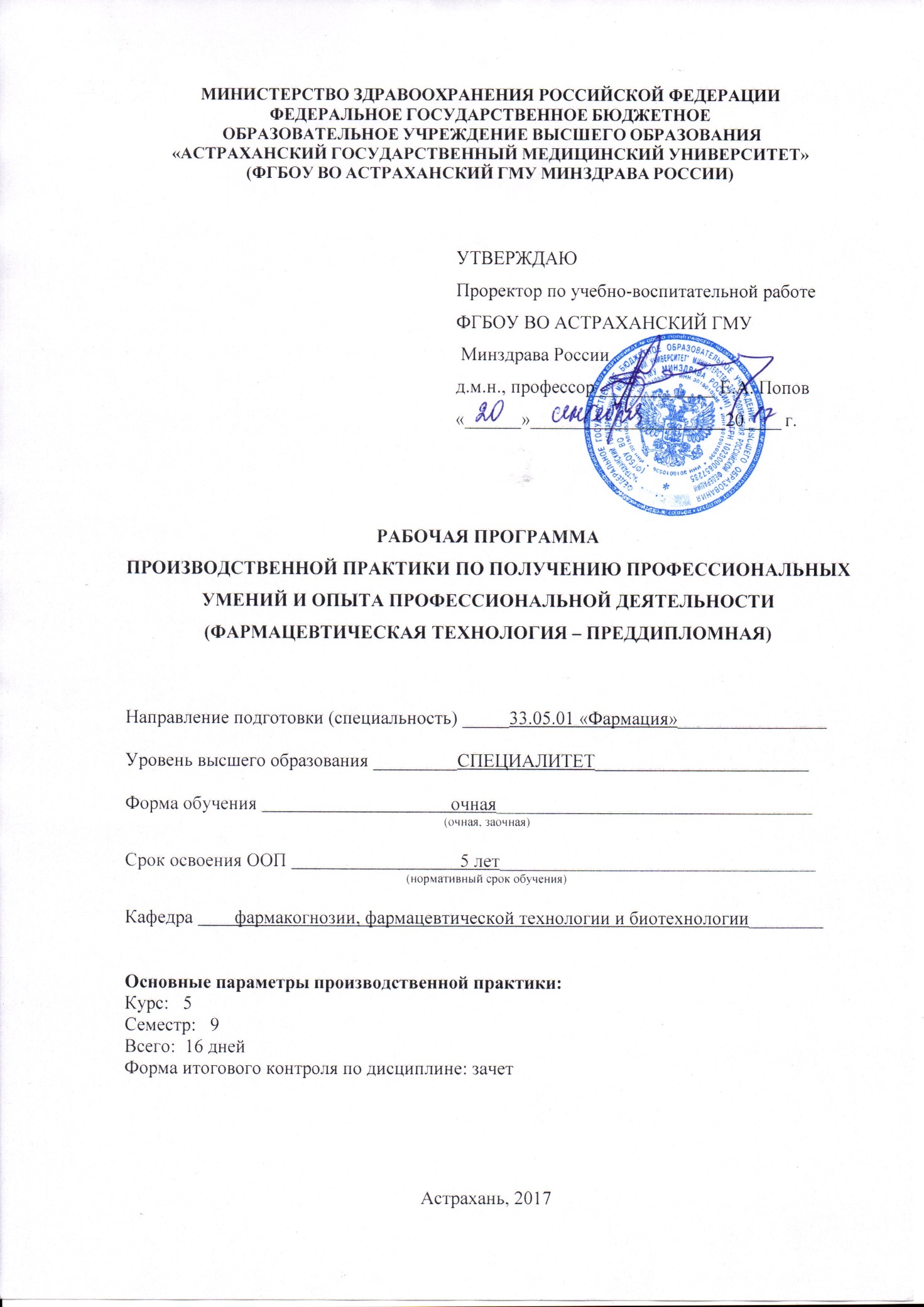 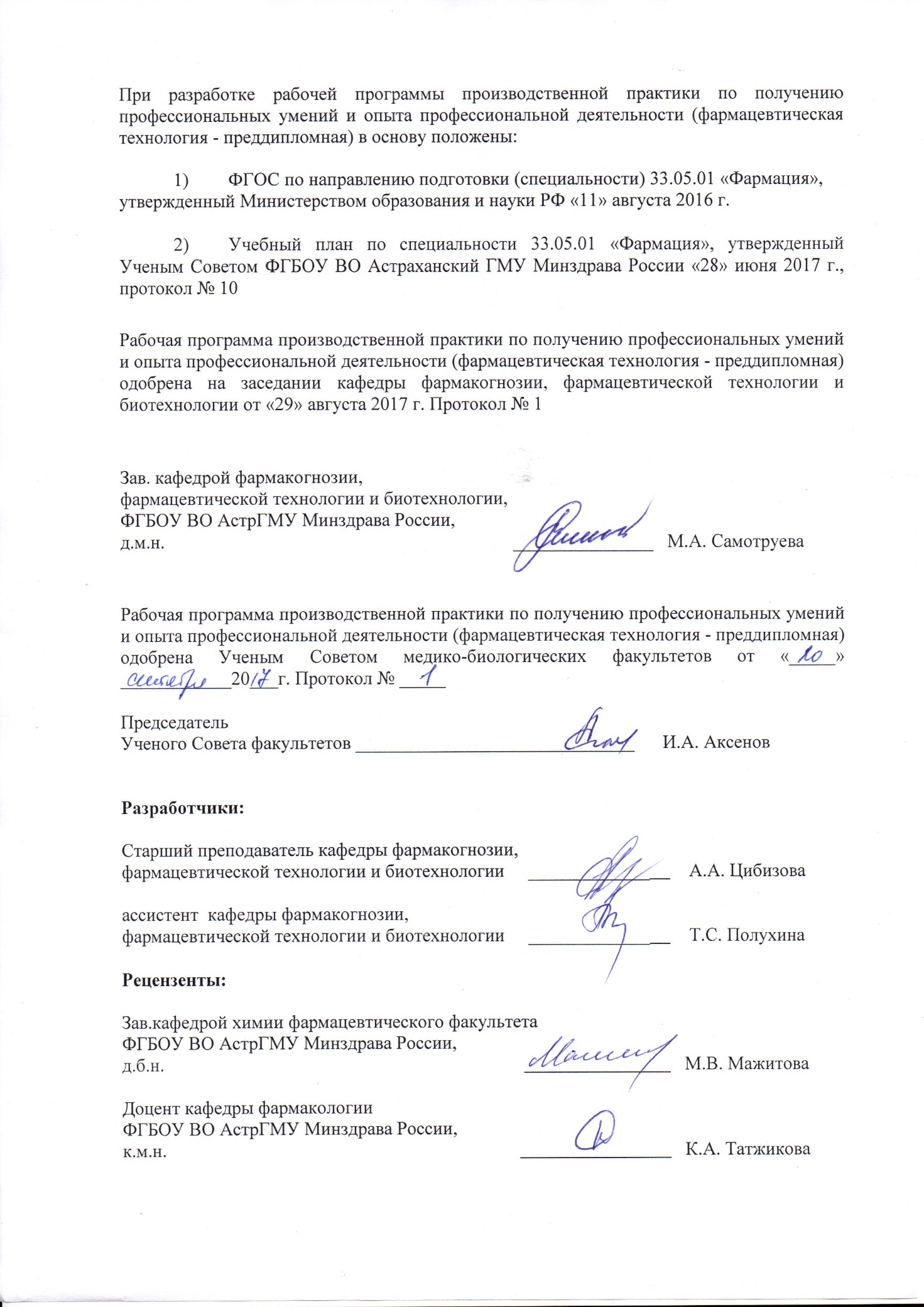 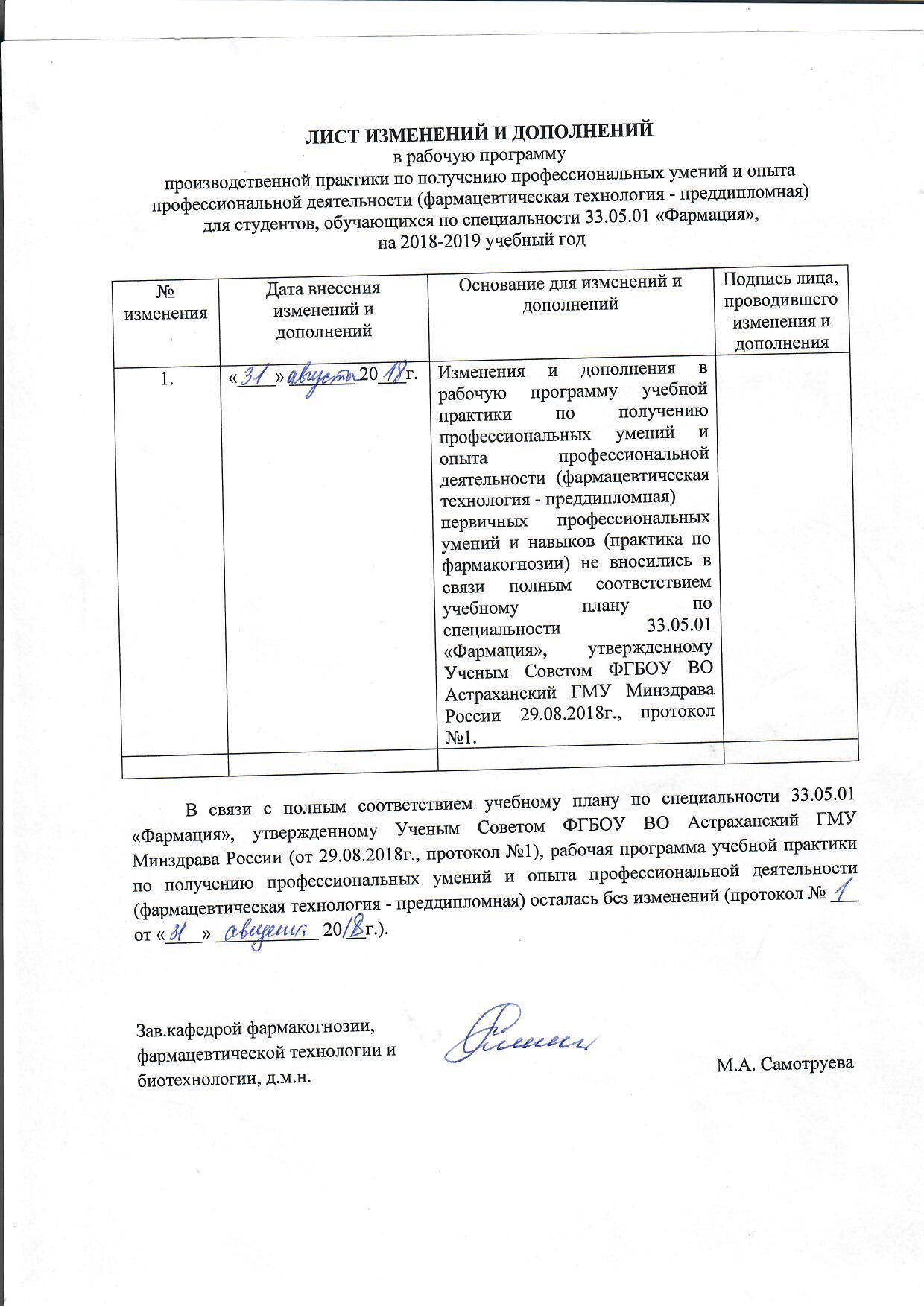 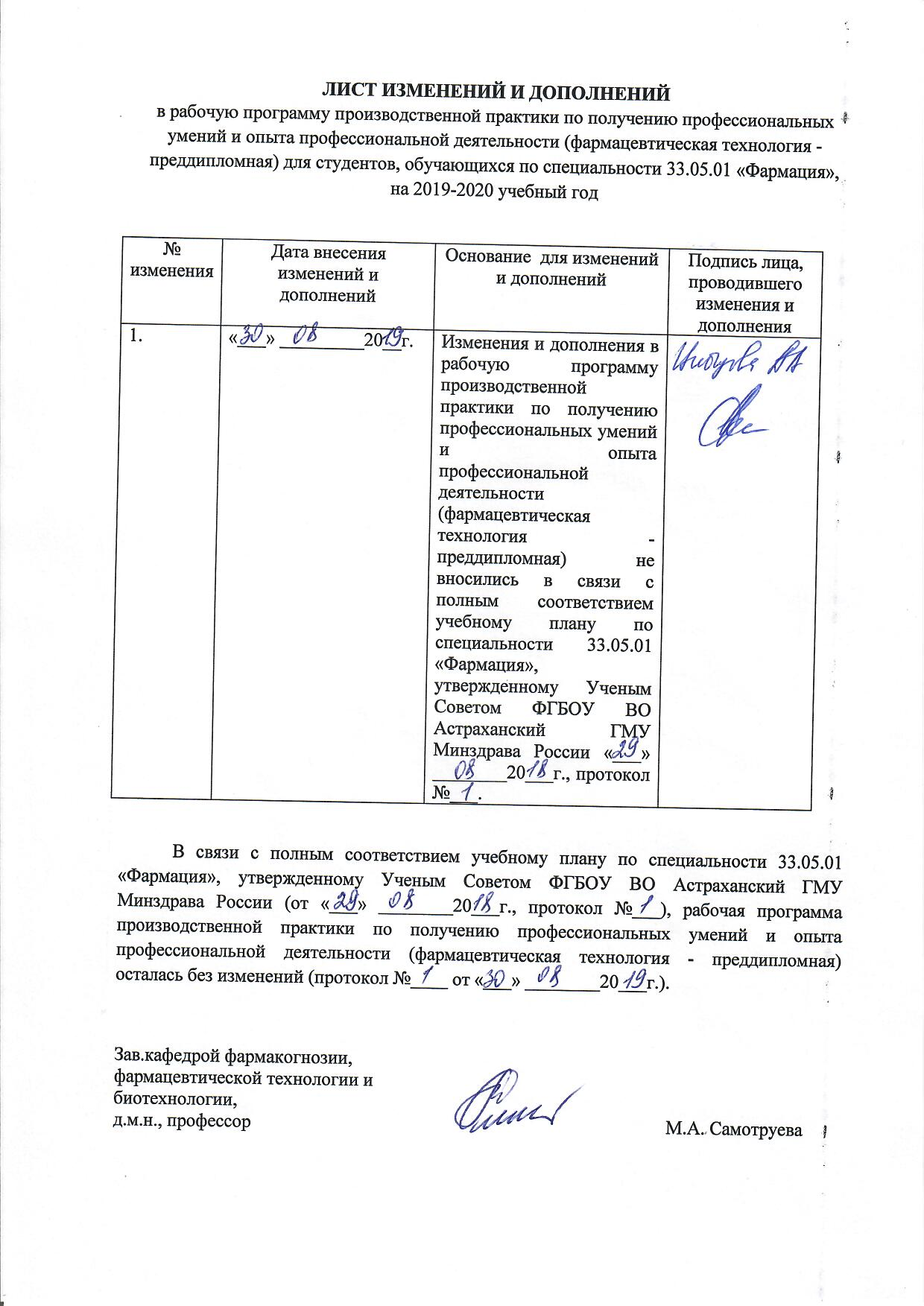 ВВЕДЕНИЕРабочая программа производственной практики по получению профессиональных умений и опыта профессиональной деятельности (фармацевтическая технология - преддипломная) (далее – производственная практика по фармацевтической технологии) составлена на основании Федерального государственного образовательного стандарта высшего образования (ФГОС ВО) в соответствии с квалификационной характеристикой провизора по специальности 33.05.01 «Фармация» и действующей типовой  программой по дисциплине «Фармацевтическая технология». В рабочей программе отражены основные цели и направления производственной практики, порядок ее прохождения, требования к уровню освоения содержания практики. Рабочая программа отвечает нормативным требованиям высшей школы, нормативным документам Министерства здравоохранения Российской Федерации. Успешное выполнение задач, стоящих перед здравоохранением, в значительной степени зависит от компетентности медицинских и  фармацевтических работников,  их профессионализма и нравственного облика. Особое значение в связи с  этим  приобретает  совершенствование  практической подготовки будущих специалистов.Производственная практика по фармацевтической технологии в условиях аптечного производства, являясь неотъемлемой частью учебного процесса, играет существенную роль в подготовке высококвалифицированных специалистов провизоров-технологов. Кроме развития и закрепления практических навыков по изготовлению и оценке качества лекарственных препаратов, она помогает адаптации будущих специалистов в производственных условиях аптек и призвана воспитывать у студентов трудовую дисциплину, деонтологические нормы поведения и профессиональную ответственность, развивать навыки общественной работы. 1. Цель и задачи освоения производственной практики по фармацевтической технологии.Целью освоения производственной практики по фармацевтической технологии является:расширение и углубление теоретических знаний и умений, полученных при изучении дисциплины в вузе;закрепление и развитие практических навыков по изготовлению лекарственных препаратов и оценке их качества;закрепление практических навыков по использованию средств малой механизации, имеющихся в аптеке;воспитание трудовой дисциплины, деонтологических норм поведения, профессиональной ответственности за порученное дело.По завершении производственной практики студенты 5 курса фармацевтического факультета должны овладеть следующими знаниями и практическими навыками, согласно утвержденной программе, должны:Знать: обязанности провизора, работающего на различных участках производства лекарственных препаратов;содержание общих и частных статей  Государственной  Фармакопеи, основные  положения методических указаний и инструкций, приказов Минздрава России,  регламентирующих правила и нормы санитарно-гигиенического режима, прописывание,  изготовление,  контроль качества, хранение и отпуск лекарственных препаратов;современный ассортимент лекарственных и вспомогательных  веществ, общую характеристику и область применения вспомогательных веществ, особенности работы с веществами списка "А" и наркотическими лекарственными средствами;физико-химические свойства наиболее часто используемых ингредиентов;правила перегонки, сбора и хранения воды очищенной и воды для инъекций, правила работы с аквадистилляторами, стерилизаторами, фильтровальными установками и т.д.;общие правила и частные случаи изготовления порошков с различными ингредиентами, упаковку и оформление к отпуску;правила изготовления жидких лекарственных форм массо-объемным способом и по массе (растворы низкомолекулярных и высокомолекулярных веществ, коллоидов, растворов на летучих и вязких растворителях, суспензии, эмульсии, водные извлечения, капли), особенности изготовления растворов жидких фармакопейных препаратов, упаковку и оформление к отпуску; правила изготовления концентрированных растворов, их номенклатуру, условия и сроки хранения, упаковку и оформление;правила изготовления мазей различных дисперсных типов, принципы подбора основ для изготовления мазей,  упаковку и оформление к отпуску;правила изготовления суппозиториев методами выкатывания и выливания, расчеты количеств суппозиторной основы и лекарственных веществ, упаковку и оформление к отпуску;принципы подбора вспомогательных веществ для изготовления пилюль, их технологию, упаковку и оформление к отпуску;положения приказов и инструкций по созданию асептических условий и изготовлению инъекционных и глазных лекарственных форм, лекарственных форм с антибиотиками и для новорожденных детей, правила подбора таро-упаковочных средств для изготовления инъекционных растворов;расчеты изотонических концентраций и количеств изотонирующих агентов для инъекционных растворов, глазных капель и офтальмологических растворов. Особенности фильтрования, методы стабилизации и режимы стерилизации инъекционных растворов и глазных капель; правила изготовления лекарственных форм для глаз: капель, примочек, офтальмологических растворов, мазей; состав основы для глазных мазей, упаковку и оформление к отпуску;правила изготовления лекарственных форм с антибиотиками, их введение в лекарственную форму, упаковку и оформление к отпуску; устройство и принцип действия наиболее распространенных  средств малой механизации;источники справочной и научной информации для поиска сведений, необходимых в работе провизора;основные положения техники безопасности и фармацевтического порядка в аптеке;особенности хранения лекарственных средств списков А и Б. Сроки и правила хранения лекарственных форм экстемпорального изготовленияосновные положения инструкций и приказов, регламентирующих качество лекарственных препаратов; содержание приемочного, письменного, опросного, органолептического, физического контроля и контроля при отпуске лекарств, методы химического анализа.По окончании производственной практики по фармацевтической технологии аптечного производства студенты должны:  Уметь:работать с тарирными и ручными весами, отвешивать и измельчать сыпучие вещества; соблюдать порядок смешивания ингредиентов, готовить порошки с экстрактами, трудно измельчаемыми, красящими, пылящими, ядовитыми и сильнодействующими веществами и др.; пользоваться дозаторами порошков, определять качество измельчения и смешивания сыпучих веществ, подбирать материал упаковки; оформлять к отпуску;дозировать с помощью мерных приборов (пипетки, бюретки, каплемеры и др.); калибровать глазные пипетки; подбирать флаконы и пробки, готовить водные растворы лекарственных веществ массо-объемным способом в соответствии с нормативной документацией, использовать особые технологические приемы при изготовлении растворов отдельных лекарственных веществ (нагревание, измельчение, комплексообразование и др.); разбавлять стандартные фармакопейные жидкости; готовить неводные растворы, в том числе спиртовые, масляные, глицериновые; разбавлять и отпускать этанол; готовить капли, суспензии, эмульсии, растворы высокомолекулярных веществ и защищенных коллоидов; подбирать эмульгаторы для стабилизации гетерогенных систем; готовить водные извлечения  из лекарственного растительного сырья, содержащего различные действующие вещества (алкалоиды, гликозиды, дубильные вещества, эфирные масла, слизистые вещества и др.), и из экстрактов-концентратов; упаковывать и оформлять к отпуску жидкие лекарственные формы; использовать средства малой механизации; подбирать основы в соответствии с медицинским назначением мази, вводить лекарственные вещества в мазевые основы с учетом их физико-химических свойств и дисперсного типа изготовляемой мази (раствор, сплав, эмульсия, суспензия, комбинированная); готовить суппозитории методом выкатывания и выливания в формы, вводить лекарственные вещества в суппозиторные основы с учетом их физико-химических свойств; подбирать вспомогательные вещества и готовить пилюли с различными лекарственными веществами, упаковывать и оформлять к отпуску мягкие  лекарственные формы; использовать средства малой механизации;обеспечивать и соблюдать асептические условия для изготовления лекарств, подбирать флаконы и укупорочный материал, готовить растворы для инъекций и инфузий, стабилизировать, изотонировать растворы, осуществлять контроль на отсутствие механических примесей, фильтровать, укупоривать и оформлять к отпуску; готовить офтальмологические растворы, глазные капли,  примочки, изотонировать их, фильтровать и стерилизовать; готовить основу для глазных  мазей, стерилизовать ее, вводить в основу различные лекарственные вещества, проверять качество глазных мазей; упаковывать  глазные лекарственные формы; дозировать антибиотики и готовить с ними различные лекарственные формы; готовить лекарственные формы для новорожденных и детей первого года жизни (растворы для внутреннего и наружного применения,  порошки, мази), упаковывать и оформлять их к отпуску; работать со средствами малой механизации (мешалки, фильтровальные установки, закаточные машинки, стерилизаторы, устройства для контроля чистоты инъекционных растворов, и др.);рассчитывать количества растворителя и лекарственных веществ, готовить концентрированные растворы и исправлять их концентрацию (если она оказалась завышенной или заниженной), оформлять штангласы с концентрированными растворами, производить демонтаж, мытье и сборку бюреточной установки, заполнять ее растворами, готовить внутриаптечные заготовки, ароматные воды, регистрировать их в соответствующих журналах;проверять правильность выписывания рецептов, проверять дозы ядовитых и сильнодействующих веществ в лекарственных формах для внутреннего, ректального и инъекционного введения для взрослых и детей; проверять норму одноразового отпуска лекарственных веществ согласно НД; оценивать совместимость ингредиентов в прописи и распознавать несовместимые сочетания, устанавливать причину несовместимости, регистрировать в журнале неправильно выписанные рецепты, принимать меры по обеспечению больного лекарством, использовать нормативную, справочную и научную литературу для решения профессиональных задач, отпускать лекарственные препараты больным в соответствии с действующей НД, инструктировать больных о способе приема лекарства и его хранении, осуществлять контроль при отпуске;проводить письменный, опросный, органолептический, физический контроль и контроль при отпуске изготовленных лекарственных форм, заносить результаты в соответствующие журналы регистрации; осуществлять контроль за сроками хранения изготовленных лекарственных форм,  изымать  их в установленном порядке в связи с истекшим сроком хранения, контролировать соблюдение фармацевтического порядка и санитарно-гигиенического режима в производственном отделе аптеки в соответствии с действующими инструкциями и приказами.В течение практики в аптеке студенты должны не только закрепить и получить практические навыки, связанные с изготовлением лекарственных форм, но и навыки работы с источниками справочной и научной литературы.Владеть: навыками дозирования с помощью мерных приборов (пипетки, бюретки, каплемеры и др.); подбора флаконов и пробок, приготовления водных растворов лекарственных веществ массо-объемным способом в соответствии с нормативной документацией,  навыками использования особых технологических приемов при изготовлении растворов отдельных лекарственных веществ (нагревание, измельчение, комплексообразование и др.);   навыками приготовления неводных растворов, в том числе спиртовых, масляных, глицериновых; приготовления капель, суспензии, эмульсии, растворов высокомолекулярных веществ и защищенных коллоидов;  навыками подбора эмульгаторов для стабилизации гетерогенных систем; приготовления водных извлечений  из лекарственного растительного сырья, содержащего различные действующие вещества (алкалоиды, гликозиды, дубильные вещества, эфирные масла, слизистые вещества и др.), и из экстрактов-концентратов;  техникой упаковки и оформления к отпуску жидких лекарственных форм;  в совершенстве применять технику и методику приготовления растворов для инъекций и инфузий; подбором основы в соответствии с медицинским назначением мази, вводить лекарственные вещества в мазевые основы с учетом их физико-химических свойств и дисперсного типа изготовляемой мази (раствор, сплав, эмульсия, суспензия, комбинированная);  техникой приготовления суппозитории методом выкатывания и выливания в формы, вводить лекарственные вещества в суппозиторные основы с учетом их физико-химических свойств; техникой расчета количества растворителя и лекарственных веществ, приготовления концентрированных растворов и исправления их концентраций (если она оказалась завышенной или заниженной); навыками выписывания рецептов, проверки дозы ядовитых и сильнодействующих веществ в лекарственных формах для внутреннего, ректального и инъекционного введения для взрослых и детей;  навыками проверки норм одноразового отпуска лекарственных веществ согласно НД; оценивания совместимости ингредиентов в прописи и распознавания несовместимых сочетаний; регистрации в журнале неправильно выписанных рецептов, принятия мер по обеспечению больного лекарством.2. Место учебной практики по фармакогнозии в структуре ооп вуза.	2.1. Учебная практика по фармакогнозии относится к «Блоку 2. Практики, в том числе научно-исследовательские работы (НИР)».	2.2. Для прохождения учебной практики по фармацевтической технологии необходимы знания, умения и навыки, формируемые предшествующими дисциплинами/практиками:__________________________Физика__________________________________________Знания: основных положений, понятий, законов и моделей фундаментальных разделов физикиУмения: решать, как простые, так и сложные задачи, требующие знания законов и формул из различных разделов физики; анализировать и находить верные, рациональные пути решения задач расчетного и качественного содержанияНавыки: моделирования физических явлений и процессов; проведения эксперимента. _________________Физическая и коллоидная химия______________________________Знания: теоретические основы органической и физколлоидной химии; химию коллоидов; новейшие научные и практические достижения в области органической и физколлоидной химии; химические законы взаимодействия неорганических и органических соединений; свойства важнейших классов органических соединений во взаимосвязи с их строением; методы выделения, очистки, идентификации соединений; химию биоорганических соединений; свойства растворов биополимеров; методы выделения, очистки, идентификации коллоидов и биополимеров соединений; энергетику и кинетику химических процессов; химию и свойства дисперсных систем и растворов биополимеров. Умения: подготовить и провести химический эксперимент с использованием методов физколлоидной химии по изучению свойств и идентификации важнейших классов органических соединений, ряда природных объектов; определять физико-химические константы органических веществ; использовать необходимые приборы и лабораторное оборудование при проведении исследований органических веществ и биополимеров; применять знания о свойствах органических веществ в биохимии и фармакологии и токсикологии;  ориентироваться в классификации, строении и свойствах большого числа органических соединений, выступающих в роли лекарственных веществ.Навыки: техникой фильтрования, кристаллизации, перегонки, возгонки, экстракции, хроматографии; навыками работы на приборах: спектрофотометре, фотоэлектроколориметре, рефрактометре, ценфрифуге и др.; методиками определения химического состава, анализа продуктов животноводства._____________________Фармацевтическая химия_________________________________ Знания: источники и способы получения лекарственных веществ, их физические и химические свойства; основные закономерности взаимосвязи химической структуры с фармакологическими свойствами, как основы целенаправленного синтеза лекарственных веществ, обоснования требований к их чистоте, условиям хранения; основную нормативную документацию по стандартизации, оценке качества и безопасности лекарственных средств; общие и специфические методы анализа лекарственных веществ в субстанциях и лекарственных формах.Умения: осуществлять все виды контроля качества в соответствии с нормативной документацией; определять чистоту и пределы содержания примесей в лекарственных средствах; использовать хроматографические, спектральные и другие физико-химические методы анализа для подтверждения подлинности лекарственных средств, обнаружения примесей и количественной оценки; определять совместимость компонентов в лекарственных смесях; готовить титрованные растворы (установка титра и расчет поправочного коэффициента); проводить титриметрический анализ с помощью различных методов: осадительных, кислотно-основных, окислительно-восстановительных, комплексонометрических; рассчитывать содержание лекарственного средства в субстанциях и лекарственных препаратах; соблюдать правила охраны труда и техники безопасности. Навыки: методик фармацевтического анализа._________________________Фармакогнозия______________________________________ Знания: методы фармакогностического анализа, современные направления научных исследований в области лекарственных растений; характеристику сырьевой базы лекарственных растений; организацию заготовок лекарственного растительного сырья; общие принципы рациональной заготовки лекарственного растительного сырья; систему классификации лекарственного растительного сырья (химическая, фармакологическая, ботаническая, морфологическая); номенклатуру лекарственного растительного сырья и лекарственных средств растительного и животного происхождения, разрешенных для применения в медицинской практике и к использованию в промышленном производстве; методы макроскопического и микроскопического анализов цельного лекарственного сырья; анализ сборов; морфолого-анатомические признаки лекарственного растительного сырья, разрешенного к применению в медицинской практике, возможные примеси; основные группы биологически активных веществ природного происхождения и их важнейшие физико-химические свойства; пути биосинтеза основных групп биологически активных веществ; методы выделения и очистки основных биологически активных веществ из лекарственного растительного сырья; основные методы качественного и количественного определения биологически активных веществ в лекарственном растительном сырье; биологическую стандартизацию лекарственного растительного сырья; показатели качества сырья и методы их определения; требования к упаковке, маркировке, транспортированию и хранению лекарственного растительного сырья в соответствии с НТД; требования к результатам анализа лекарственного растительного; основные пути и формы использования лекарственного растительного сырья в фармацевтической практике и промышленном производстве; основные сведения о применении в медицине лекарственных средств растительного и животного происхождения; правила техники безопасности при работе с лекарственными растениями и лекарственным сырьём; Умения: использовать макроскопический анализ для определения подлинности лекарственного растительного сырья; определять лекарственное растительное сырьё в цельном виде с помощью соответствующих определителей; определять состав официнальных сборов;  распознавать примеси посторонних растений при сборе, приемке и анализе сырья, а также его определения в цельном, резаном виде; определять лекарственное растительное сырьё в цельном виде с помощью соответствующих определителей; определять состав официнальных сборов; распознавать примеси посторонних растений при сборе, приемке и анализе сырья, а также его определения в цельном, резаном виде; проводить качественные и микрохимические реакции на основные биологически активные вещества, содержащиеся в лекарственных растениях и сырье (полисахариды, эфирные масла, витамины, сердечные гликозиды, сапонины, антраценпроизводные, кумарины, флавоноиды, дубильные вещества, алкалоиды и др.); анализировать по методикам количественного определения, предусмотренным соответствующими НТД, лекарственное растительное сырье на содержание эфирных масел, сердечных гликозидов, сапонинов, алкалоидов, антраценпроизводных, дубильных веществ, флавоноидов, кумаринов; проводить определение влажности, золы, экстрактивных веществ методами, предусмотренными ГФ XI.Навыки: отличать лекарственные растения от возможных примесей; уметь собирать лекарственное растительное сырье различных морфологических групп (листья, травы, цветки, подземные органы,  плоды, семена, кору) с учетом рационального использования ресурсов; проводить первичную обработку и сушку лекарственного растительного сырья, приводить сырье в стандартное состояние; хранения и упаковку, маркировку лекарственного растительного сырья; проводить  стандартизацию лекарственного растительного сырья и лекарственных средств растительного происхождения; проводить заготовку лекарственного растительного сырья различных морфологических групп; проводить приемку, приведение сырья в стандартное состояние, анализ, переработку, хранение и отпуска лекарственного растительного сырья и лекарственных средств растительного происхождения._______________Медицинское и фармацевтическое товароведение__________________ 	Знания: основные нормативные документы, регламентирующие деятельность провизора в вопросах приемки, хранения, реализации медицинских и фармацевтических товаров; классификацию и кодирование медицинских и фармацевтических товаров, их виды; методы оценки основных показателей качества медицинских и фармацевтических товаров; факторы, оказывающие влияние на формирование и сохранение качества медицинских и фармацевтических товаров в процессе их производства, хранения, транспортирования, применения или эксплуатации; особенности маркировки медицинских и фармацевтических товаров.Умения: классифицировать медицинские и фармацевтические товары с учетом их основного применения, фирм и заводов-изготовителей; определять показатели ассортимента, формировать оптимальный ассортимент для аптечных учреждений; осуществлять прием медицинских и фармацевтических товаров по количеству и качеству; рекомендовать методы контроля потребительных свойств медицинских и фармацевтических товаров; обеспечивать сохранность медицинских и фармацевтических товаров с учетом принципов хранения, особенностей потребительных свойств и экологических аспектов; проводить товароведческую оценку качества медицинских и фармацевтических товаров; прогнозировать влияние внешней среды на качество медицинских фармацевтических товаров в процессе их хранения, транспортирования, применения и эксплуатации; расшифровывать маркировку медицинских и фармацевтических товаров; выбирать методы стерилизации и дезинфекции в зависимости от химического состава, исходных материалов, функционального назначения медицинских и фармацевтических товаров; консультировать фармацевтических и медицинских работников и население по вопросам выбора условий хранения, применения и эксплуатации медицинских и фармацевтических товаров; устройства, режима стерилизации и дезинфекции медицинских и немедикоментозных фармацевтических товаров.Навыки: проводить товароведческий анализ и маркетинговые исследования медицинских и фармацевтических товаров; расшифровывать маркировку медицинских и фармацевтических товаров._______________________________Фармакология__________________________________Знания: классификация и основные характеристики лекарственных средств; принадлежность лекарственных средств к определенным группам; фармакодинамика и фармакокинетика лекарственных средств, особенности у детей; показания и противопоказания к применению лекарственных средств, побочные эффекты лекарственных средств; общие принципы оформления рецептов и составления рецептурных прописей лекарственных средств.Умения: анализировать действие лекарственных средств по совокупности их фармакологических свойств; оценивать возможность использования лекарственных средств для целей терапии; выписывать рецепты лекарственных средств в различных лекарственных формах; пользоваться специальной справочной литературой.Навыки: навыками оценки возможности использования лекарственных средств для лечения и профилактики различных заболеваний и патологических состояний.______________________Иностранный и латинский языки________________________  	Знания: элементы латинской грамматики.Умения: переводить с русского языка на латинский и с латинского языка на русский медицинские (анатомические, клинические и фармацевтические) термины; грамотно писать рецепты, переводить их с русского языка на латинский и с латинского языка на русский; образовывать на латинском языке наименования химических соединений (оксидов, солей, кислот). Навыки: чтения и письма на латинском языке клинических и фармацевтических терминов и рецептов, химических соединений (оксидов, кислот, солей); перевода без словаря с латинского на русский и с русского на латинский анатомических, клинических и фармацевтических терминов и рецептов._____________________Управление и экономика фармации______________________Знания: нормативной документации, регламентирующей производство и качество лекарственных препаратов в аптеках и на фармацевтических предприятиях; основные принципы государственного регулирования и процесса ценообразования на фармацевтические товары на всех этапах движения товара; правила проведения фармацевтической экспертизы рецептов и требований от лечебно-профилактических учреждений; методы составления отчетности для внутренних и внешних пользователей учетной информации; организация изготовления в виде внутриаптечной заготовки и по требованиям лечебно-профилактических учреждений лекарственных средств в аптечных предприятиях.Умения: осуществлять фармацевтическую экспертизу рецептов и требований лечебно-профилактических учреждений; основы управления трудовым коллективом; определять стоимость готовых лекарственных средств и лекарственных средств индивидуального изготовления; осуществлять учет рецептуры в соответствующей документации; документально оформлять проведение лабораторных, фасовочных и лабораторно-фасовочных работ;Навыки: использование нормативно-правовой документации, регламентирующей порядок работы аптеки по приему рецептов и требований лечебно-профилактических учреждений; нормативно-правовой документацией, регламентирующей порядок работы аптеки по  отпуску лекарственных средств и других фармацевтических товаров населению и лечебно-профилактическим учреждениям; методами проведения внутриаптечного контроля качества лекарств; методами управления персоналом фармацевтического предприятия, обеспечивать соблюдение правил охраны труда и техники безопасности и трудового законодательства; оформлять документацию установленного образца по изготовлению, хранению, оформлению и отпуску лекарственных средств из аптеки.
3. Требования к результатам прохождения производственной практики по фармацевтической технологии.Прохождение и освоение программы производственной практики по фармацевтической технологии направлено на формирование у обучающихся следующих профессиональных (ПК) компетенций:*виды оценочных средств, которые могут быть использованы при освоении компетенций: коллоквиум, контрольная работа, собеседование по ситуационным задачам, тестирование письменное или компьютерное, типовые расчеты, индивидуальные задания, реферат, эссе4. Общая характеристика практики.4.1. Вид и тип практики.  Производственная практика по получению профессиональных умений и опыта профессиональной деятельности (фармацевтическая технология - преддипломная), в том числе первичных умений и выков научно-исследовательской деятельности (далее практика) в соответствии с ФГОС ВО подготовки специалистов  по направлению 33.05.01 «Фармация» является обязательным этапом в процессе освоения обучающимися образовательной программы. Вид практики: производственная практика. Тип практики: практика по получению профессиональных умений и опыта профессиональной деятельности (фармацевтическая технология - преддипломная),Практика представляет собой вид учебных занятий, непосредственно ориентированных на получение профессиональных умений по производству и контролю качества лекарственных форм как в условиях аптечных организаций, так и в условиях фармацевтической промышленности4.2. Способы и формы проведения практики. Способ проведения практики: стационарнаяФорма проведения практики устанавливается в соответствии с ОП, рабочими учебными планами и календарным учебным графиком. Практики проводятся путем выделения в календарном учебном графике непрерывного периода учебного времени для проведения практики. Студенты проходят практики на базе производственных аптек города Астрахани4.3. Виды профессиональной деятельности, на которые ориентирована практика: производственная; научно-исследовательская и информационно-просветительская.5. Структура и содержание практикиОбщая трудоемкость практики составляет 4 зачетных единицы, 144 часа.6. Оценочные средства для контроля успеваемости и результатов освоения практики.Примеры контрольных вопросов для подготовки к зачёту по производственной практике.Изготовление порошков по индивидуальным прописям в аптеках. Основные правила смешивания ингредиентов. Порошки с сильнодействующими и ядовитыми веществами. Тритурации. Порошки с красящими, трудно измельчаемыми веществами, с экстрактами, полуфабрикатами и др.Изготовление в асептических условиях порошков для инъекций, присыпок на раны и ожоговые поверхности, порошков с антимикробными веществами, для введения в полости, а также для новорожденных и детей до 1 года и др.  Оценка качества порошков: однородность, точность дозирования, сыпучесть и др. Дозирование, фасовка и упаковка порошков. Условия и сроки хранения порошков. Особенности оформления и маркировки порошков с ядовитыми и наркотическими веществамиТехнологические схемы получения мазей различных типов. Подготовка основ. Способы введения лекарственных веществ в основы в зависимости от их физико-химических свойств, количественного содержания и способа производства мазей. Технология паст. Линименты. Классификации в зависимости от вида среды и дисперсной системы. Технологические схемы изготовления линиментов.Изготовление суппозиториев по индивидуальным прописям: ручное формирование, выливание в формы, прессование.Расчеты массы для основы суппозиториев при различных способах изготовления. Обратные заместительные коэффициенты. Упаковка и хранение суппозиториев. Показатели качества суппозиториев: размеры, форма, отсутствие механических включений, средняя масса и отклонения от нее, время полной деформации, время растворения, количественное содержание и скорость высвобождения лекарственных веществ, микробиологическая чистота. Растворители, применяемые в технологии жидких лекарственных форм. Классификация. Требования, предъявляемые к ним. Вода очищенная. Характеристика. Нормативная документация, регламентирующая получение, применение и качество. Современные способы получения: Аппаратура для получения воды очищенной. Условия хранения и использования воды. Контроль качества.Этанол. Физико-химические свойства. Алкоголиметрия. Концентрация этанола: способы ее выражения, методы и приборы определения. Разведение и укрепление водно-спиртовых растворов в аптеках, их стандартизация. Нормативная документация, используемая в расчетах по алкоголиметрии: таблицы ГФ, таблицы Государственного комитета по стандартам. Определение содержания безводного этанола в растворах. Учет этанола в аптеках.Технологические схемы получения растворов для внутреннего и наружного применения. Общие и частные правила в технологии водных и неводных растворов. Расчет рабочей прописи при изготовлении раствора. Коэффициент увеличения объема. Растворимость лекарственных веществ. Показатели растворимости веществ в различных растворителях и обозначение растворимости в ГФ. Оценка качества растворов для наружного и внутреннего применения.  Стандартизация и разведение растворов кислот, щелочей, аммиака, глицерина, сахарного сиропа, основного ацетата свинца, основного ацетата алюминия и др.Изготовление водных растворов: растворы окислителей, умеренно растворимых, малорастворимых, практически нерастворимых веществ (серебра нитрат, калия перманганат, ртути дихлорид, натрия гидрокарбонат, осарсол и др.). Особенности изготовления растворов с антибиотиками.Разведение стандартных жидкостей: растворов формальдегида, водорода пероксид, калия ацетата, аммиака, алюминия ацетата основного.17 Особенности технологии растворов на неводных растворителях. Изготовление растворов на этаноле глицерине, маслах растительных и вазелиновом, димексиде, комбинированных растворителях.18. Изготовление жидких лекарственных препаратов с использованием бюреточной установки. Основные положения “Инструкции по изготовлению жидких лекарственных форм в аптеках”. Бюреточные установки и правила их эксплуатации. 19. Концентрированные растворы для бюреточной установки. Расчеты, вязанные с укреплением и разбавлением концентрированных растворов. Условия и сроки хранения. 20. Изготовление микстур с использованием концентрированных растворов, растворением лекарственных веществ, выписанных в концентрациях до и более 3%. Контроль качества микстур на стадиях изготовления и готовой продукции. 21. Истинные растворы высокомолекулярных соединений. Технологические схемы получения растворов ВМС. Влияние структуры ВМС на процесс растворения. Стабилизация растворов ВМС. Оценка качества растворов ВМС: цвет, отсутствие механических включений, отклонения в общем объеме или массе и др. Упаковка растворов ВМС. Хранение растворов ВМС в зависимости от особенностей их физико-химических свойств. Высаливание, коацервация, застудневание и другие процессы, вызывающие изменения растворов при хранении.Растворы защищенных коллоидов. Определение. Характеристика растворов колларгола, протаргола, ихтиола. Технологическая схема получения. Особенности растворения и фильтрования растворов колларгола и протаргола. Оценка качества растворов защищенных коллоидов. Упаковка. Маркировка. Суспензии. Технологические схемы получения суспензий различными методами: диспергированием, заменой растворителя, высаливанием, химическим взаимодействием.Оценка качества суспензий: количественное содержание лекарственных веществ, размер частиц дисперсной фазы, отсутствие посторонних механических включений, расслаивание, ресуспендируемость, отклонения в массе, микробиологическая чистота.Эмульсии. Технологическая схема получения эмульсий. Изготовление эмульсий по индивидуальным прописям.Оценка качества эмульсий: количественное содержание лекарственных веществ, размер частиц дисперсной фазы,отсутствие посторонних механических включений, расслаивание ресуспендируемость, отклонения в массе, микробиологическая  чистота. Дозирование эмульсий.Глазные лекарственные формы. Характеристика. Классификация. Основные требования к глазным лекарственным формам. Нормативные документы, приказы, инструкции, ГФ. Глазные капли. Определение. Вспомогательные вещества при производстве глазных капель. Требования стабильности, отсутствия механических включений, значения рН   и комфортности. Расчет изотоничности для глазных капель. Технологическая схема.  Пролонгирование глазных капель. Оценка качества. Упаковка, ее влияние на  стабильность и стерильность глазных капель. Номенклатура. Глазные мази. Определение. Требования к глазным мазям и к основам для глазных мазей. Технологическая схема. Стерильность, стабильность глазных мазей. Стандартизация. Размер частиц, гомогенность, текучесть, вязкость, рН и др. Лекарственные формы для парентерального введения. Определение. Классификация. Характеристика. Требования к лекарственным формам для инъекций. Организация производства инъекционных лекарственных форм. Правила GMP, приказы, инструкции. Обеспечение требуемой чистоты помещений. Новые тенденции в технологии чистых помещений (барьерная изолирующая технология). Требования к персоналу, спецодежде, оборудованию.Растворители для инъекционных растворов. Требования к ним. Получение воды для инъекций. Аппаратура. Конструктивные особенности дистилляторов, позволяющие получать апирогенную воду. Метод обратного осмоса. Достоинства и недостатки этих методов. Хранение воды для инъекций. Приказы и инструкции.Приготовление инъекционных растворов в аптечных условиях. Приказы и инструкции. Проблема качества исходных лекарственных веществ: депирогенизация, дополнительная очистка, перекристаллизация, стерилизация. Оборудование, используемое для получения инъекционных растворов.Стабилизация инъекционных растворов: физическая, химическая и микробиологическая. Определение. Виды деструкции лекарственных веществ. Факторы, влияющие на устойчивость лекарственных веществ в растворах. Теоретические основы выбора стабилизатора.Фильтрование растворов для инъекций. Фильтрующие материалы, их классификация. Глубинное и мембранное фильтрование: преимущества и недостатки. Технология мембранных фильтров. Полиамидные, полисульфоновые, поликарбонатные, ацетат-, нитратцеллюлозные фильтровальные материалы. Фильтрующие установки в промышленном и аптечном производстве, их подготовка. Фасовка и упаковка растворов Розлив растворов во флаконы. Укупорка флаконов. Обкатка металлическими колпачками, приспособления и устройства для обкатки флаконов на химико-фармацевтических предприятиях и в аптеках. Маркировка и оформление на стерилизацию.Инфузионные растворы. Технология. Состав. Классификация: гемодинамические, плазмозамещающие, дезинтоксикационные растворы. Номенклатура. Понятие изотоничности, изоионичности, изогидричности и энергетической ценности инфузионых растворов. Теоретические основы определения изотоничности растворов. Расчеты с использованием изотонических эквивалентов веществ по натрия хлориду, законов Вант-Гоффа, Рауля. Расчеты теоретической осмолярности и окислительно-восстановительного потенциала инфузионных растворов.Водные извлечения: настои и отвары. Определение. Требования, предъявляемые к настоям и отварам Государственной Фармакопеей. Технологическая схема получения настоев и отваров. Особые случаи изготовления водных извлечений из сырья, содержащего алкалоиды, гликозиды, дубильные вещества. флавоноиды, сапонины, полисахариды. Аппаратура. Введение в настои и отвары лекарственных веществ. Изготовление водных извлечений из сухих и жидких экстрактов- концентратов.Оценка качества водных извлечений: цвет, отсутствие механических включений, отклонение в объеме и др. Сроки и условия хранения настоев и отваров.Примеры тестовых заданий для самоподготовки студентов к зачёту по производственной практике.7. Образовательные технологии, используемые на практике.неимитационные технологии: лекция, дискуссия, стажировка..8. Учебно-методическое и информационное обеспечение учебной практики по общей фармацевтической технологии.8.1. Перечень основной литературы:8.2. Перечень дополнительной литературы*:8.3. Перечень методических рекомендаций для аудиторной и самостоятельной работы студентов:9. Материально-техническое обеспечение практики.9.1. Перечень помещений необходимых для проведения практики.Ассистентская комната рецептурно-производственного отдела, рабочее место провизора-технолога по приему рецептов.Моечная Стерилизационная  9.2. Перечень оборудования необходимого для проведения практики.1. лабораторная посуда2.  наборы таблиц 3. стерилизатор 4. дистиллятора	5. аппарат УК-26. инструментальное оборудование: пилюльная машинка, весы, разновесы, пинцеты, скребки.10.  Методические рекомендации по организации практики.10.1. Содержание учебной практики по общей фармацевтической технологии:Инструктаж по технике безопасности. Знакомство с базой практики.Содержание: знакомство с программой, календарным планом, базой практики; правилами оформления и ведения дневника. Проведение инструктажа по технике безопасности. Получение индивидуального задания по практике.Изготовление порошков.При освоении темы студент должен знать нормативную документацию и справочной литературу для поиска необходимой информации по приготовлению простых и сложных порошков, методики расчета количества лекарственных веществ для приготовления простых и сложных порошков, потери ингредиентов в порах ступки, совместимость прописанных веществ в порошках, разовые дозы веществ списка А и Б и нормы одноразового отпуска; уметь рассчитывать количества лекарственных веществ для приготовления простых и сложных порошков, потери ингредиентов в порах ступки, развеску порошков, совместимость прописанных веществ в порошках, разовые дозы веществ списка А и Б и нормы одноразового отпуска, готовить простые и сложные порошки с последовательным выполнением основных технологических операций: отвешивание, измельчение, смешивание, проверка однородности, дозирование; владеть в совершенстве навыками проверки совместимости прописанных веществ в порошках, разовые дозы веществ списка А и Б и нормы одноразового отпуска, выбора и обоснования оптимальной технологии порошков, использования средств малой механизации при приготовлении порошков, упаковки и оформления лекарственной формы к отпуску, оформления паспорта письменного контроля.Изготовление водных растворов. Изготовление жидких лекарственных форм с использованием бюреточной установки.При освоении темы студент должен знать правила выписывания рецепта и осуществлять проверку доз ядовитых и сильнодействующих лекарственных веществ в жидких лекарственных формах, оптимальный вариант технологии водных растворов в зависимости от свойств лекарственных веществ, последовательные выполнения основных технологических операций: отмеривание, отвешивание,  нагревание, измельчение, растворение, процеживание или фильтрование; уметь оценивать правильность выписывания рецепта и осуществлять проверку доз ядовитых и сильнодействующих лекарственных веществ в жидких лекарственных формах, рассчитывать количество лекарственных веществ и воды для приготовления растворов, содержащих до 3% и более 3% сухих веществ, концентрированные растворы которых отсутствуют, готовить растворы из сухих веществ с последовательные выполнением основных технологических операций: отмеривание, отвешивание, нагревание, измельчение, растворение, процеживание или фильтрование; владеть в совершенстве навыками выбора оптимального варианта технологии водных растворов в зависимости от свойств лекарственных веществ (легко-, медленно-, труднорастворимые, легкоокисляющиеся и др.), приготовления растворов из сухих веществ с последовательные выполнением основных технологических операций: отмеривание, отвешивание, нагревание, измельчение, растворение, процеживание или фильтрование, оценки качества водных растворов, упаковки, укупорки и оформления лекарственных форм к отпуску.Приготовление растворов ВМС и защищенных коллоидов.При освоении темы студент должен знать оптимальную технологию растворов ВМС и коллоидов по индивидуальным прописям, фильтрующий материал с учетом свойств ВМС и защищенных коллоидов, правила расчета количества воды и лекарственных веществ; уметь выбирать и обосновывать оптимальную технологию растворов ВМС и коллоидов по индивидуальным прописям, готовить растворы ВМС и коллоидные растворы с последовательным выполнением основных технологических операций: отвешивание, отмеривание, растворение, нагревание системы, процеживание; выбирать фильтрующий материал с учетом свойств ВМС и защищенных коллоидов, оценивать качество приготовленных растворов; владеть в совершенстве навыками выбора и обоснования оптимальной технологии растворов ВМС и коллоидов по индивидуальным прописям, приготовления растворов ВМС и коллоидных растворов с последовательным выполнением основных технологических операций: отвешивание, отмеривание, растворение, нагревание системы, процеживание, выбора фильтрующего материала с учетом свойств ВМС и защищенных коллоидов, оценивания качества приготовленных растворов, упаковки, укупорки и оформления лекарственной формы к отпуску.Изготовление суспензии, эмульсий.При освоении темы студент должен знать правила расчета количества стабилизатора, исходя из физико-химических свойств препарата и стабилизатора, подбора эмульгаторов в зависимости от физико-химических свойств, входящих ингредиентов; расчета количество воды, масла и эмульгатора, выбора и обоснования оптимальной технологии эмульсий; уметь готовить суспензии различными методами в зависимости от физико-химических свойств ингредиентов и растворителей (метод взмучивания, дисперсионный, конденсационный); готовить суспензии с последовательным выполнением всех технологических операций: отвешивание, взмучивание, диспергирование, смешение, отмеривание и др.; подбирать эмульгатор в зависимости от физико-химических свойств, входящих ингредиентов; готовить эмульсии с последовательным выполнением основных технологических операции: отвешивание, отмеривание, растворение, смешивание, эмульгирование, процеживание; владеть в совершенстве навыками приготовления суспензии различными методами в зависимости от физико-химических свойств ингредиентов и растворителей (метод взмучивания, дисперсионный, конденсационный); рассчитывать количество стабилизатора, исходя из физико-химических свойств препарата и стабилизатора, оценивать качество суспензий, подбирать эмульгатор в зависимости от физико-химических свойств, входящих ингредиентов; рассчитывать количество воды, масла и эмульгатора; выбирать и обосновывать оптимальную технологию эмульсий, использовать средства малой механизации для приготовления эмульсий (миксер, микроизмельчитель тканей); оценивать качество эмульсий; упаковывать, укупоривать и оформлять лекарственную форму к отпуску.Изготовление линиментов.При освоении темы студент должен знать сведения о принадлежности прописи линимента, мази к официнальным или магистральным, правила расчета количества лекарственных и вспомогательных веществ; уметь рассчитывать количества лекарственных и вспомогательных веществ, готовить гомогенные, суспензионные, эмульсионные линименты, рационально используя технологические приемы (растворение, измельчение, эмульгирование лекарственных веществ), с учетом физико-химических свойств входящих компонентов; рассчитывать количества лекарственных и вспомогательных веществ, расплавлять основы; измельчать, растворять лекарственные вещества и смешивать их с основой с учетом общих правил введения и исключений из них; владеть в совершенстве навыками расчета количества лекарственных и вспомогательных веществ, приготовления гомогенных, суспензионных, эмульсионных линиментов, рационально используя технологические приемы (растворение, измельчение, эмульгирование лекарственных веществ), с учетом физико-химических свойств входящих компонентов; расплавлять основы; измельчать, растворять лекарственные вещества и смешивать  их с основой с учетом общих правил введения и исключений из них.Изготовление суппозиториев.При освоении темы студент должен знать возможности изготовления суппозиториев с учетом правильности доз прописанных лекарственных веществ и совместимости всех компонентов суппозиториев; правила расчета количества лекарственных и вспомогательных веществ в зависимости от способов прописывания и изготовления суппозиториев; уметь решать вопросы о возможности изготовления суппозиториев с учетом правильности доз прописанных лекарственных веществ и совместимости всех компонентов суппозиториев; рассчитывать количества лекарственных и вспомогательных веществ в зависимости от способов прописывания и изготовления суппозиториев; находить оптимальный вариант технологии, учитывая свойства вспомогательных веществ и имеющееся оборудование; владеть в совершенстве навыками расчета количества лекарственных и вспомогательных веществ в зависимости от способов прописывания и изготовления суппозиториев, поиска оптимального варианта технологии, учитывая свойства вспомогательных веществ и имеющееся оборудование; упаковки и оформления к отпуску суппозитории; оценки качества суппозиториев; приготовления суппозитории методом ручного формирования, выливания и прессования с учетом специфики технологических стадий.Изготовление лекарственных форм в асептических условиях.При освоении темы студент должен знать правила расчета изотонических концентраций, сведения об изготовляемых в аптеках глазных каплях и примочках, глазных мазях, лекарственные вещества для изготовления лекарственных препаратов для инъекций; уметь получать воду для инъекций, оценивать ее качество; использовать лекарственные вещества для изготовления лекарственных препаратов для инъекций; готовить растворы для инъекций весообъемным методом; стабилизовать растворы для инъекций с учетом свойств лекарственных веществ; выявлять сведения об изготовляемых в аптеках глазных каплях и примочках, глазных мазях; делать расчеты количества лекарственных веществ, вспомогательных  веществ; владеть в совершенстве навыками получения воды для инъекций, оценки ее качества; использования лекарственных веществ для изготовления лекарственных препаратов для инъекций; делать расчеты  количества лекарственных веществ, вспомогательных веществ; стабилизации растворов для инъекций с учетом свойств лекарственных веществ; приготовления лекарственных препаратов для глаз в асептических условиях; упаковки, укупоркиь и оформления лекарственных препаратов для глаз; оценки качества изготовленных лекарственных препаратов для глаз. 10.2. Ведение дневникаДневник является документом, фиксирующим выполнение программы по производственной практике.Студент обязан ежедневно вести записи в дневнике в соответствии с графиком практики, установленным и утвержденным в аптеке, предъявлять дневник для проверки руководителям практики от аптеки и кафедрыЕжедневно студент должен отражать в дневнике 2 – 3 наиболее сложных случая изготовления лекарственного препарата. За всю практику в дневнике должно быть описано не менее 30 таких прописей.При ведении дневника студент обязан описывать все вид проведенных работ, кратко давать основные выдержки из используемой нормативной документации, основные положения приказов и инструкций. Записи в дневнике необходимо вести аккуратно и четко. Рисунки и схемы должны быть выполнены в соответствии с оригиналом, содержать необходимые пояснения и обозначения деталей конструкции аппаратов.По окончании практики студент должен представить оформленный дневник, подписанный руководителем практики от аптечного учреждения и заверенный печатью аптеки, а также сдать зачет в установленные сроки.Образец оформления титульного листа дневника представлен в Приложении 110.3. Составление отчетаВ конце производственной практики составляется подробный отчет о проделанной работе.Отчет должен содержать следующие разделы:общая характеристика и описание структуры аптеки;порядок прохождения практики, ее содержание, выполнение программы и индивидуальных заданий.Отчет должен быть представлен в сброшюрованном виде на листах формата А4 и подписан на последней странице студентом.Образец оформления отчета по производственной практике представлен в Приложении 2.ПРИЛОЖЕНИЕ 1ФЕДЕРАЛЬНОЕ ГОСУДАРСТВЕННОЕ БЮДЖЕТНОЕ ОБРАЗОВАТЕЛЬНОЕ УЧРЕЖДЕНИЕВЫСШЕГО ОБРАЗОВАНИЯАСТРАХАНСКИЙ ГОСУДАРСТВЕННЫЙ МЕДИЦИНСКИЙ УНИВЕРСИТЕТМИНИСТЕРСТВА ЗДРАВООХРАНЕНИЯ РОССИЙСКОЙ ФЕДЕРАЦИИКафедра  фармакогнозии, фармацевтической технологии и биотехнологииДНЕВНИКПРОИЗВОДСТВЕННОЙ ПРАКТИКИ ПО ПОЛУЧЕНИЮ ПРОФЕССИОНАЛЬНЫХ УМЕНИЙ И ОПЫТА ПРОФЕССИОНАЛЬНОЙ ДЕЯТЕЛЬНОСТИ (ФАРМАЦЕВТИЧЕСКАЯ ТЕХНОЛОГИЯ - ПРЕДДИПЛОМНАЯ)(5 курс фармацевтический факультет)Студент______________________________________________________________________Группа_______________________________________________________________________Время прохождения практикис______________________________________ по ___________________________________Место прохождения практики  ___________________________________________________Руководитель  _________________________________________________________________	М.П.Астрахань, 20__ПРИЛОЖЕНИЕ 2ОТЧЕТО ПРОИЗВОДСТВЕННОЙ ПРАКТИКЕ ПО ПОЛУЧЕНИЮ ПРОФЕССИОНАЛЬНЫХ УМЕНИЙ И ОПЫТА ПРОФЕССИОНАЛЬНОЙ ДЕЯТЕЛЬНОСТИ (ФАРМАЦЕВТИЧЕСКАЯ ТЕХНОЛОГИЯ - ПРЕДДИПЛОМНАЯ)студента ______ курса ________ группы фармацевтического факультета ФГБОУ ВО Астраханский ГМУ Минздрава России________________________________________________________________________ (фамилия, имя, отчество)Место прохождения практики________________________________________________ Время прохождения практики: с «____» _____________20___ г. по «____» _____________20___ г. Всего ____ рабочих дней. ____________________________________________________________________________________________________________________________________________________________________________________________________________________________________________________________________________________________________________________________________________________________________________________________________________________________________________________________________________________________________________________________________________________________________________________________________________________________________________________________________________________________________________________________________________________________________________________________________________________________________________________________________________________________________________________________________________________________________________________________________________________________________________________ 		___________________ 		________________________(Дата) 				(Подпись)					(Ф.И.О. студента)ПРИЛОЖЕНИЕ 3ХАРАКТЕРИСТИКАработы студентаСтудент (ка) ___________________________________________________________,(Ф.И.О.)фармацевтического факультета, ________ курса, ________ группы, ______________ формы обучения, проходил(а) производственную практику по получению профессиональных умений и опыта профессиональной деятельности (фармацевтическая технология - преддипломная) в_____________________________________________________________________________(наименование базы практики)в период с ______________________ 20____ года по _____________________ 20____ года.Оценка работы студента: ___________________________________________________________________________________________________________________________________________________________________________________________________________________________________________________________________________________________________________________________________________________________________________________________________________________________________________________________________________________________________________________________________________________________________________________________________________________________________________________________________________________________________________________________________________________________________________________________________________________________________________________________________________________________________________________________________________________________________________________________________________________________________________________________________________________________________________________________________________________________________________________________________№п/пНомеркомпетенцииСодержаниекомпетенцииВ результате изучения учебной дисциплиныобучающиеся должны:В результате изучения учебной дисциплиныобучающиеся должны:В результате изучения учебной дисциплиныобучающиеся должны:В результате изучения учебной дисциплиныобучающиеся должны:№п/пНомеркомпетенцииСодержаниекомпетенцииЗнатьУметьВладетьОценочные средства1ПК – 1Способность к обеспечению контроля качества лекарственных средств в условиях промышленного производствабиофармацевтическую концепцию технологии лекарственных препаратов, влияние фармацевтических факторов (вид лекарственной формы, размер частиц лекарственных веществ, физико-химические свойства и концентрацию лекарственных и вспомогательных веществ, технологический процесс и используемые средства механизации технологических процессов и др.) на биологическую доступность лекарственных веществ;основные физические и химические методы анализа, применяемые для контроля качества лекарственных средств; основные нормативные документы и стандарты надлежащих практик..использовать различные физические и химические методы анализа для проведения исследований по определению качества лекарственных средств; применять на практике основные положения основных нормативных документов и стандартовважнейшими физическими и химическими законами, лежащими в основе аналитических методов; методами пробоотбора и пробоподготовкиСобеседование с преподавателем, тестовый контроль, ситуационные задачи2ПК – 3Способность к осуществлению технологических процессов при производстве и изготовлении лекарственных средствосновные технологические процессы и оборудование используемое в технологии; основные нормативные документы, касающиеся производства, контроля качества лекарственных средств;правила и нормы санитарно-гигиенического режима, правила обеспечения асептических условий изготовления лекарственных препаратов;технологический процесс  изготовления лекарственных средств в условиях аптеки и промышленного произвоства: порошки, водные растворы для внутреннего и наружного применения, растворы в вязких и летучих растворителях, глазные лекарственные формы, растворы для инъекций и инфузий, суспензии для энтерального применения, водные извлечения из лекарственного растительного сырья, сложные комбинированные препараты  с   жидкой дисперсионной  средой, мази, суппозиторииприменять на практике основные требования по  изготовлению лекарственных средств;оформлять документацию установленного образца по изготовлению хранению, оформлению и отпуску лекарственных средств из аптеки; выявлять, предотвращать (по возможности) фармацевтическую несовместимость;проводить расчеты количества лекарственных и вспомогательных веществ для производства: порошков, сборов, водных растворов для внутреннего и наружного применения, растворов в вязких и летучих растворителях, глазных лекарственных форм, растворов для инъекций и инфузий, суспензий и эмульсий энтерального применения, мазей, суппозиториев;проводить расчет общей массы (или объема) лекарственных препаратов, отдельных разовых доз (в порошках, пилюлях, суппозиториях), составлять паспорта письменного контроля; дозировать по массе твердые, вязкие и жидкие лекарственные вещества с помощью аптечных весов; дозировать по объему жидкие препараты с помощью аптечных бюреток и пипеток, а также каплями;выбирать оптимальный вариант технологии и изготавливать лекарственные формы;выбирать упаковочный материал и осуществлять маркировку в зависимости от вида лекарственной формы, пути введения и физико-химических свойств лекарственных и вспомогательных веществ;составлять технологические и аппаратурные схемы, материальный баланс производства лекарственных препаратовнормативно-правовой документацией, регламентирующей порядок работы аптеки по изготовлению лекарственных средств;порядком проведения фармацевтической экспертизы рецептов и требований-накладных, отпуском лекарственных средств амбулаторным и стационарным больным;навыками дозирования по массе твердых, жидких и вязких лекарственных веществ с помощью аптечных весов, жидких препаратов по объему; навыками упаковки и оформления к отпуску лекарственных форм;приемами изготовления всех видов лекарственных форм в условиях аптеки; навыками составления паспорта контроля при изготовлении экстемпоральных лекарственных форм; навыками постадийного контроля качества при производстве и изготовлении лекарственных средствСобеседование с преподавателем, тестовый контроль, ситуационные задачи, рецептурные прописи.3ПК-6Готовность к обеспечению хранения лекарственных средствправила организации и обеспечения хранения лекарственных средствобеспечить правильную организацию хранения лекарственных средствправилами и нормами организации и обеспечения хранения лекарственных средствСобеседование с преподавателем, тестовый контроль, ситуационные задачи4ПК-10Обладать способностью к проведению экспертизы лекарственных средств с помощью химических, биологических, физико-химических и иных методовправила проведения экспертизы лекарственных средств с помощью химических, биологических, физико-химических и иных методовприменять правила проведения экспертизы лекарственных средств с помощью химических, биологических, физико-химических и иных методовпроводить экспертизы лекарственных средств с помощью химических, биологических, физико-химических и иных методовСобеседование с преподавателем, тестовый контроль, ситуационные задачи5ПК –12Способность к проведению контроля качества лекарственных средств в условиях фармацевтических организацийправила проведения контроля качества лекарственных средств в условиях фармацевтических организацийпроводить контроль качества лекарственных средств в условиях фармацевтических организацийнавыками по проведению контроля качества лекарственных средств в условиях фармацевтических организацийСобеседование с преподавателем, тестовый контроль, ситуационные задачи№ п/пКомпетен-цииРазделы (этапы) практикиВиды учебной работы на практикеВсего часов/ днейФормы конт-роля1.ПК – 1ПК – 3Подготовительный этапВведение в курс прохождения практики, инструктаж по технике безопасности6Собеседование 2.Основной этап2.1.ПК – 1ПК – 3ПК – 6ПК – 10ПК – 12Практическая работаИзготовление порошков.6Собеседование. Тест 2.1.ПК – 1ПК – 3ПК – 6ПК – 10ПК – 12Практическая работаИзготовление водных растворов.12Собеседование. Тест 2.1.ПК – 1ПК – 3ПК – 6ПК – 10ПК – 12Практическая работаИзготовление жидких лекарст-венных форм с использованием бюреточной установки.12Собеседование. Тест 2.1.ПК – 1ПК – 3ПК – 6ПК – 10ПК – 12Практическая работаИзготовление неводных растворов. Разбавление этанола.6Собеседование. Тест 2.1.ПК – 1ПК – 3ПК – 6ПК – 10ПК – 12Практическая работаПриготовление растворов ВМС и защищенных коллоидов.6Собеседование. Тест 2.1.ПК – 1ПК – 3ПК – 6ПК – 10ПК – 12Практическая работаИзготовление суспензии.12Собеседование. Тест 2.1.ПК – 1ПК – 3ПК – 6ПК – 10ПК – 12Практическая работаИзготовление эмульсии.12Собеседование. Тест 2.1.ПК – 1ПК – 3ПК – 6ПК – 10ПК – 12Практическая работаИзготовление линиментов.12Собеседование. Тест 2.1.ПК – 1ПК – 3ПК – 6ПК – 10ПК – 12Практическая работаИзготовление мазей.12Собеседование. Тест 2.1.ПК – 1ПК – 3ПК – 6ПК – 10ПК – 12Практическая работаИзготовление суппозиториев.12Собеседование. Тест 2.1.ПК – 1ПК – 3ПК – 6ПК – 10ПК – 12Практическая работаИзготовление водных извлечений.12Собеседование. Тест 2.1.ПК – 1ПК – 3ПК – 6ПК – 10ПК – 12Практическая работаИзготовление лекарственных форм в асептических условиях.6Собеседование. Тест 2.2.Самостоятельная работа студентаРабота с литературными источниками6-2.2.Самостоятельная работа студентаЗаполнение дневника производственной практики6-3.ПК – 1ПК – 3ПК – 6ПК – 10ПК – 12Завершаю-щий этапЗаполнение отчетной документации. Проведение промежуточной аттестации6Собеседование. ТестВид аттестацииВид аттестацииВид аттестацииЗачетЗачетЗачетИТОГО:Общая трудоемкостьИТОГО:Общая трудоемкостьИТОГО:Общая трудоемкостьчас.1441441При изготовлении водных суспензий следует учитывать, что резко гидрофобными свойствами обладаетсульфомонометоксинтимолмагния карбонатфталазолглина белая2Для стабилизации суспензий из гидрофобных лекарственных веществ в аптеках используется желатоза, относящаяся к группе ПАВамфотерныхкатионактивныханионактивныхнеионогенныхмикробных полисахаридов3Одним из неионогенных пав, используемых при изготовлении суспензий, являетсяжелатозакрахмалмыло медицинскоенатрия лаурилсульфатбензалкония хлорид4Одним из катионактивных пав, используемых при изготовлении лекарственных препаратов, являетсяэтоний хлоридэмульгатор Т-2твин-80мыло медицинскоекальция стеарат5К группе амфотерных пав, применяемых при изготовлении медицинских суспензий, относится10% раствор крахмалажелатозаэмульгатор Т-2магниевые мыласпирты шерстного воска6Без введения стабилизатора в аптеке могут быть изготовлены водные суспензии веществдифильныхнерастворимых в воде с выраженными гидрофильными свойствамигидрофильныхс нерезко гидрофобными свойствамис резко гидрофобным свойствами7Для получения устойчивой дисперсной системы необходимо добавление стабилизатора при изготовлении препаратов, содержащихкамфору, тальк, висмута нитрат основнойсеру, тимол, кальция глицерофосфатэтазол, глину белую, крахмалментол, фталазол, сульфадимезинкальция карбонат, тимол, терпингидрат8 В водных суспензиях для внутреннего применения в осадке допускается наличиеядовитого веществасильнодействующего вещества в количестве не превышающем ВСДядовитого вещества в количестве не превышающем ВРДсильнодействующего вещества в количестве не превышающем ВРДядовитого вещества в количестве не превышающем ВСД9Водные суспензии изготавливают в массо-объемной концентрации и контролируют по объему при содержании твёрдой фазыболее 5%менее 3%более 4%менее 5%более 3%10Водные суспензии изготавливают в массовой концентрации и контролируют по массе при содержании твёрдой фазыменее 3%более 5%менее 4%более 3%менее 5%п№Наименование согласно библиографическим требованиямКол-во экземпляровКол-во экземпляровп№Наименование согласно библиографическим требованиямв биб-лиотекена кафедре12341И.И. Краснюк . Практикум по технологии лекарственных форм. – М: Медицина, 2006.3022И.И. Краснюк . Технологии лекарственных форм. – М: Медицина, 20063023Технология лекарственных форм в 2-х томах. Учебник для вузов. Т.1./ Под ред. Т.С. Кондратьевой, - М.: Медицина, 1991, с.496.: ил., т.2 /Под ред. Л.А. Ивановой – М.: Медицина, 1991, - 544 с.: ил.22п/№Наименование согласно библиографическим требованиямКол-во экземпляровКол-во экземпляровп/№Наименование согласно библиографическим требованиямв биб-лиотекена кафедре12341Фармацевтическая технология. Руководство к практическим занятиям. под ред. В.А. Быкова – Москва – 2009г212Технология лекарственных форм в 2-х томах. Учебник для вузов. Под ред И.В. Чуешева – Харьков 2002г113ОСТ 42-505-96 Продукция медицинской промышленности. Технологические регламенты производства.Содержание, порядок разработки, согласования и утверждения.324МУ 64-04-002-2002 Производство лекарственных средств. Документация.21ЭЛЕКТРОННЫЕ ВЕРСИИ1.Государственный реестр ЛС http://grls.rosminzdrav.ru2. РЛС 2014 Rus Энциклопедия лекарств — «Регистр лекарственных средств России®» http://todostep.ru›rls.html.3. Фармакопеи онлайн (USP, BP, EP) [электронный ресурс]: http://www.uspbpep.com/4. Консультант Плюс [электронный ресурс]: http://www.consultant.ru/5. Государственный реестр лекарственных средств [электронный ресурс]: http://grls.rosminzdrav.ru/6. Журнал «Ремедиум» / http://www.remedium-journal.ru7. Журнал «Фармация» [электронный ресурс]: архив номеров с 2002 года /Издательский дом «Русский врач», 2001. Режим доступа: http://www.rusvrach.ru/journals/farmaciya/archive.html8. Журнал «Провизор» [электронный ресурс]: архив номеров с 1998 года /Харьков, 1998. Режим доступа:http://www.provisor.com.ua/archive.php9. Научная электронная библиотека http://elibrary.ru10. Электронная библиотека образовательных и просветительских изданий [электронный ресурс]: база данных электронных учебников, справочных и учебных пособий, общеобразовательных и научных изданий. Режим доступа: http://www.iqlib.ru/11. MedExplorer [электронный ресурс]: база данных литературы по медицине и фармации / MedExplorer Inc., 1996. Режим доступа: http://www.medexplorer.com/12. MedHunt [электронный ресурс]: база данных литературы по медицине и фармации / MedHunt, 2009. Режим доступа: http://www.medhunt.com/13. PubMed.gov [электронный ресурс]: база данных литературы по медицине и фармации / Национальная медицинская библиотека /Национальный институт здоровья, США. – Режим доступа:http://www.ncbi.nlm.nih.gov/pubmed/14. Журнал «Новости GMP» [электронный есурс]: http://gmpnews.ru/journal/15. Журнал «Фарматека» [электронный ресурс]: http:// www.pharmateca.ru /cgibin/magazine.pl?magid=new&mid=1085056555ЭЛЕКТРОННЫЕ ВЕРСИИ1.Государственный реестр ЛС http://grls.rosminzdrav.ru2. РЛС 2014 Rus Энциклопедия лекарств — «Регистр лекарственных средств России®» http://todostep.ru›rls.html.3. Фармакопеи онлайн (USP, BP, EP) [электронный ресурс]: http://www.uspbpep.com/4. Консультант Плюс [электронный ресурс]: http://www.consultant.ru/5. Государственный реестр лекарственных средств [электронный ресурс]: http://grls.rosminzdrav.ru/6. Журнал «Ремедиум» / http://www.remedium-journal.ru7. Журнал «Фармация» [электронный ресурс]: архив номеров с 2002 года /Издательский дом «Русский врач», 2001. Режим доступа: http://www.rusvrach.ru/journals/farmaciya/archive.html8. Журнал «Провизор» [электронный ресурс]: архив номеров с 1998 года /Харьков, 1998. Режим доступа:http://www.provisor.com.ua/archive.php9. Научная электронная библиотека http://elibrary.ru10. Электронная библиотека образовательных и просветительских изданий [электронный ресурс]: база данных электронных учебников, справочных и учебных пособий, общеобразовательных и научных изданий. Режим доступа: http://www.iqlib.ru/11. MedExplorer [электронный ресурс]: база данных литературы по медицине и фармации / MedExplorer Inc., 1996. Режим доступа: http://www.medexplorer.com/12. MedHunt [электронный ресурс]: база данных литературы по медицине и фармации / MedHunt, 2009. Режим доступа: http://www.medhunt.com/13. PubMed.gov [электронный ресурс]: база данных литературы по медицине и фармации / Национальная медицинская библиотека /Национальный институт здоровья, США. – Режим доступа:http://www.ncbi.nlm.nih.gov/pubmed/14. Журнал «Новости GMP» [электронный есурс]: http://gmpnews.ru/journal/15. Журнал «Фарматека» [электронный ресурс]: http:// www.pharmateca.ru /cgibin/magazine.pl?magid=new&mid=1085056555ЭЛЕКТРОННЫЕ ВЕРСИИ1.Государственный реестр ЛС http://grls.rosminzdrav.ru2. РЛС 2014 Rus Энциклопедия лекарств — «Регистр лекарственных средств России®» http://todostep.ru›rls.html.3. Фармакопеи онлайн (USP, BP, EP) [электронный ресурс]: http://www.uspbpep.com/4. Консультант Плюс [электронный ресурс]: http://www.consultant.ru/5. Государственный реестр лекарственных средств [электронный ресурс]: http://grls.rosminzdrav.ru/6. Журнал «Ремедиум» / http://www.remedium-journal.ru7. Журнал «Фармация» [электронный ресурс]: архив номеров с 2002 года /Издательский дом «Русский врач», 2001. Режим доступа: http://www.rusvrach.ru/journals/farmaciya/archive.html8. Журнал «Провизор» [электронный ресурс]: архив номеров с 1998 года /Харьков, 1998. Режим доступа:http://www.provisor.com.ua/archive.php9. Научная электронная библиотека http://elibrary.ru10. Электронная библиотека образовательных и просветительских изданий [электронный ресурс]: база данных электронных учебников, справочных и учебных пособий, общеобразовательных и научных изданий. Режим доступа: http://www.iqlib.ru/11. MedExplorer [электронный ресурс]: база данных литературы по медицине и фармации / MedExplorer Inc., 1996. Режим доступа: http://www.medexplorer.com/12. MedHunt [электронный ресурс]: база данных литературы по медицине и фармации / MedHunt, 2009. Режим доступа: http://www.medhunt.com/13. PubMed.gov [электронный ресурс]: база данных литературы по медицине и фармации / Национальная медицинская библиотека /Национальный институт здоровья, США. – Режим доступа:http://www.ncbi.nlm.nih.gov/pubmed/14. Журнал «Новости GMP» [электронный есурс]: http://gmpnews.ru/journal/15. Журнал «Фарматека» [электронный ресурс]: http:// www.pharmateca.ru /cgibin/magazine.pl?magid=new&mid=1085056555№Наименование согласно библиографическим требованиямКоличество экземпляровКоличество экземпляров№Наименование согласно библиографическим требованиямНа кафедреВ библиотекеТехнология лекарственных форм / Под ред. Т.С. Кондратьевой. – т.1 – М.: Медицина, 199111Грецкий В.М., Хоменок В.С. Руководство к практическим занятиям по технологии лекарственных форм. – М.: Медицина, 1991.12О.И. Белова, В.В. Карчевская, Н.А. Кудаков и др. Технология изготовления стерильных растворов в условиях аптек. М.: Медицина, 1982, 140 с.12Руководитель базы практики________________________________________________(подпись)(Ф.И.О.)М.П.